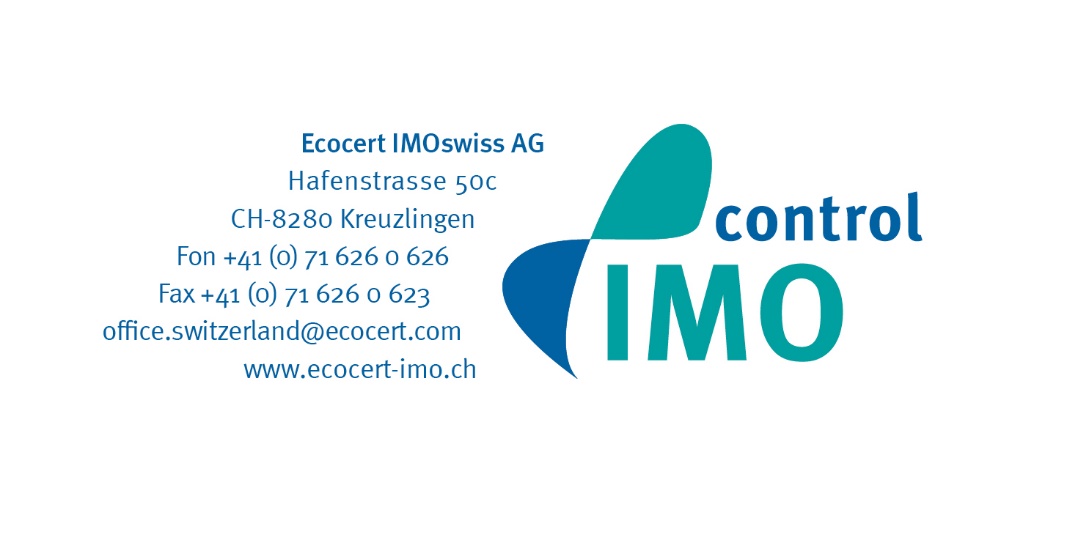 Antragsformular Holzverarbeitung,
Handel, Druck und PapierIhre Daten werden zur Erstellung eines passenden Angebotes verwendet und vertraulich behandelt.BesonderheitenBitte bearbeiten Sie alle Themen, die für Sie zutreffen.Wir können Ihnen eine kompetente Partnerschaft im Bereich der Qualitätssicherung und Zertifizierung von Papier- und Holzprodukten anbieten und freuen uns auf eine zukünftige Zusammenarbeit mit Ihnen.Annex 1 – Mehrere StandorteAntragsteller/KontaktAntragsteller/KontaktAntragsteller/KontaktFirmennameRechtsformAnschriftAnsprechpartnerName (Position):AnsprechpartnerTel. / FaxAnsprechpartnerE-MailAnsprechpartnerwwwMitarbeiterzahl UmsatzNötig für die Kalkulation der FSC/PEFC-LizenzgebührGrob-Umsatz Gesamtbetrieb     $/€/CHFUmsatzNötig für die Kalkulation der FSC/PEFC-LizenzgebührGrob-Umsatz der verkauften Holz (Papier)-Produkte     $/€/CHFZertifizierungszielZertifizierungszielZertifizierungszielZertifizierungszielZertifizierungszielZertifizierungszielZertifizierungszielZertifizierungszielZertifikatstyp: Für welche Zertifizierung interessieren Sie sich?Zertifikatstyp: Für welche Zertifizierung interessieren Sie sich?Zertifikatstyp: Für welche Zertifizierung interessieren Sie sich?Zertifikatstyp: Für welche Zertifizierung interessieren Sie sich?Zertifikatstyp: Für welche Zertifizierung interessieren Sie sich?Zertifikatstyp: Für welche Zertifizierung interessieren Sie sich?Zertifikatstyp: Für welche Zertifizierung interessieren Sie sich?Zertifikatstyp: Für welche Zertifizierung interessieren Sie sich?  FSC  FSC ein Standort ein Standort  PEFC   PEFC  ein Standort ein Standort  FSC  FSC mehrere Standorte 
(bitte füllen Sie Annex 1 aus)  mehrere Standorte 
(bitte füllen Sie Annex 1 aus)   PEFC   PEFC  mehrere Standorte 
(bitte füllen Sie Annex 1 aus) mehrere Standorte 
(bitte füllen Sie Annex 1 aus)Frühere/bestehende ZertifizierungenFrühere/bestehende ZertifizierungenFrühere/bestehende ZertifizierungenFrühere/bestehende ZertifizierungenFrühere/bestehende ZertifizierungenFrühere/bestehende ZertifizierungenFrühere/bestehende ZertifizierungenFrühere/bestehende ZertifizierungenHaben Sie in den letzten 5 Jahren einen Antrag für eine Waldzertifizierung gestellt?Haben Sie in den letzten 5 Jahren einen Antrag für eine Waldzertifizierung gestellt?Haben Sie in den letzten 5 Jahren einen Antrag für eine Waldzertifizierung gestellt?Haben Sie in den letzten 5 Jahren einen Antrag für eine Waldzertifizierung gestellt?Ja Standard:FSC     PEFC  Andere      Standard:FSC     PEFC  Andere      Wurde ein Auditbericht erstellt?Ja             Nein   Haben Sie in den letzten 5 Jahren einen Antrag für eine Waldzertifizierung gestellt?Haben Sie in den letzten 5 Jahren einen Antrag für eine Waldzertifizierung gestellt?Haben Sie in den letzten 5 Jahren einen Antrag für eine Waldzertifizierung gestellt?Haben Sie in den letzten 5 Jahren einen Antrag für eine Waldzertifizierung gestellt?Nein    Nein    Nein    Nein    Waren Sie in den letzten 5 Jahren zertifiziert?Waren Sie in den letzten 5 Jahren zertifiziert?Waren Sie in den letzten 5 Jahren zertifiziert?Waren Sie in den letzten 5 Jahren zertifiziert?Ja Standard:FSC     PEFC  Andere      Standard:FSC     PEFC  Andere      Standard:FSC     PEFC  Andere      Waren Sie in den letzten 5 Jahren zertifiziert?Waren Sie in den letzten 5 Jahren zertifiziert?Waren Sie in den letzten 5 Jahren zertifiziert?Waren Sie in den letzten 5 Jahren zertifiziert?Nein    Nein    Nein    Nein    Sind Sie derzeit zertifiziert?Sind Sie derzeit zertifiziert?Sind Sie derzeit zertifiziert?Sind Sie derzeit zertifiziert?Sind Sie derzeit zertifiziert?Sind Sie derzeit zertifiziert?Sind Sie derzeit zertifiziert?Sind Sie derzeit zertifiziert?FSC: Ja Ja  RezertifizierungPEFC: Ja Ja  RezertifizierungFSC: Ja Ja  FolgezertifizierungPEFC: Ja Ja  FolgezertifizierungFSC: Nein  Nein  Nein  PEFC: Nein  Nein  Nein  Logoverwendung:Logoverwendung:Logoverwendung:Logoverwendung:Logoverwendung:Logoverwendung:Logoverwendung:Logoverwendung:FSC: Ja  	Nein FSC: Ja  	Nein FSC: Ja  	Nein FSC: Ja  	Nein PEFC: Ja 	Nein PEFC: Ja 	Nein PEFC: Ja 	Nein PEFC: Ja 	Nein ZertifizierungsbereichZertifizierungsbereichZertifizierungsbereichZertifizierungsbereichZertifizierungsbereichZertifizierte ProdukteZertifizierte ProdukteZertifizierte ProdukteZertifizierte ProdukteZertifizierte ProdukteBetriebstätigkeitenBetriebstätigkeitenBetriebstätigkeitenWelche Produkte werden als zertifiziert verkauft?Welche Produkte werden als zertifiziert verkauft?Welche Produkte werden als zertifiziert verkauft?Haben Sie vor, diese Produkte auch als unzertifiziert zu verkaufen?Haben Sie vor, diese Produkte auch als unzertifiziert zu verkaufen?Haben Sie vor, diese Produkte auch als unzertifiziert zu verkaufen?Haben Sie schon zertifizierte Lieferanten für die Materialen gefunden, die in der zertifizierten Produktion verwendet werden?Haben Sie schon zertifizierte Lieferanten für die Materialen gefunden, die in der zertifizierten Produktion verwendet werden?Haben Sie schon zertifizierte Lieferanten für die Materialen gefunden, die in der zertifizierten Produktion verwendet werden?Falls ja, welche Materialkategorien werden geliefert?Folgende Materialkategorien stehen zur Verfügung: FSC:  FSC 100%, FSC Mix, FSC Recycled,  FSC 	 Controlled WoodPEFC: PEFC x%, PEFC Kontrollierte QuellenUnzertifiziertes MaterialNeutrales Material (keine Wald-/ Holzprodukte)Falls ja, welche Materialkategorien werden geliefert?Folgende Materialkategorien stehen zur Verfügung: FSC:  FSC 100%, FSC Mix, FSC Recycled,  FSC 	 Controlled WoodPEFC: PEFC x%, PEFC Kontrollierte QuellenUnzertifiziertes MaterialNeutrales Material (keine Wald-/ Holzprodukte)Falls ja, welche Materialkategorien werden geliefert?Folgende Materialkategorien stehen zur Verfügung: FSC:  FSC 100%, FSC Mix, FSC Recycled,  FSC 	 Controlled WoodPEFC: PEFC x%, PEFC Kontrollierte QuellenUnzertifiziertes MaterialNeutrales Material (keine Wald-/ Holzprodukte)Benennen Sie bitte die wichtigsten Verarbeitungsschritte:Benennen Sie bitte die wichtigsten Verarbeitungsschritte:Benennen Sie bitte die wichtigsten Verarbeitungsschritte:BetriebsprofilBetriebsprofilBetriebsprofilBetriebsprofilBetriebsprofilVERTRIEB – lediglich das Transfersystem / System der physische Trennung ist zur Verwaltung von 	Materialien zulässigVERTRIEB – lediglich das Transfersystem / System der physische Trennung ist zur Verwaltung von 	Materialien zulässigVERTRIEB – lediglich das Transfersystem / System der physische Trennung ist zur Verwaltung von 	Materialien zulässigVERTRIEB – lediglich das Transfersystem / System der physische Trennung ist zur Verwaltung von 	Materialien zulässigVERTRIEB – lediglich das Transfersystem / System der physische Trennung ist zur Verwaltung von 	Materialien zulässig Händler / Vermittler / Makler ohne physischen Besitz des Materials Händler / Vermittler / Makler ohne physischen Besitz des Materials Händler / Vermittler / Makler ohne physischen Besitz des Materials Händler / Vermittler / Makler ohne physischen Besitz des Materials Händler / Vermittler / Makler ohne physischen Besitz des Materials Händler mit physischen Besitz des Materials ohne Verarbeitung Händler mit physischen Besitz des Materials ohne Verarbeitung Händler mit physischen Besitz des Materials ohne Verarbeitung Händler mit physischen Besitz des Materials ohne Verarbeitung Händler mit physischen Besitz des Materials ohne VerarbeitungVERARBEITUNGVERARBEITUNGVERARBEITUNGVERARBEITUNGVERARBEITUNG Erst-Verarbeiter (ab Rundholz) Erst-Verarbeiter (ab Rundholz) Erst-Verarbeiter (ab Rundholz) Erst-Verarbeiter (ab Rundholz)  Sekundär- Verarbeiter (jeder, der nicht erst Erst-Verarbeiter ist.)Physische Trennung / TransfersystemPhysische Trennung / TransfersystemPhysische Trennung / TransfersystemPhysische Trennung / TransfersystemProzentsatz- oder Bilanzierungssystem (nur zertifiziertes Material)Prozentsatz- oder Bilanzierungssystem (nur zertifiziertes Material)Prozentsatz- oder Bilanzierungssystem (nur zertifiziertes Material)Prozentsatz- oder Bilanzierungssystem (nur zertifiziertes Material)Prozentsatz- oder Bilanzierungssystem (inklusive FSC Controlled Wood / PEFC kontrollierte Quellen)Prozentsatz- oder Bilanzierungssystem (inklusive FSC Controlled Wood / PEFC kontrollierte Quellen)Prozentsatz- oder Bilanzierungssystem (inklusive FSC Controlled Wood / PEFC kontrollierte Quellen)Prozentsatz- oder Bilanzierungssystem (inklusive FSC Controlled Wood / PEFC kontrollierte Quellen) Druckerei / Verlag  Druckerei / Verlag  Druckerei / Verlag  Druckerei / Verlag  Druckerei / Verlag Physische Trennung / TransfersystemPhysische Trennung / TransfersystemPhysische Trennung / TransfersystemProzentsatzsystem (nur zertifiziertes Material)Prozentsatzsystem (nur zertifiziertes Material)Prozentsatzsystem (nur zertifiziertes Material)Prozentsatzsystem (inklusive FSC Controlled Wood/ PEFC kontrollierte Quellen)Prozentsatzsystem (inklusive FSC Controlled Wood/ PEFC kontrollierte Quellen)Prozentsatzsystem (inklusive FSC Controlled Wood/ PEFC kontrollierte Quellen)LohnverarbeitungLohnverarbeitungLohnverarbeitungWerden Teile Ihres zertifizierten Produktionsablaufes von Subunternehmern durchgeführt?Ja :Bitte füllen Sie die untere Tabelle aus.Nein  ArbeitsschrittFirma (Name/Adresse)Zertifiziert?Ja    Nein Ja    Nein Ja    Nein Ja    Nein Kontrolliertes Holz / RecyclingmaterialKontrolliertes Holz / RecyclingmaterialKontrolliertes Holz / RecyclingmaterialArt des MaterialsLieferanten
(Wald / Verarbeiter / Händler)Herkunftsregion(en)Weitere Kommentare (optional)Gewünschter ZertifizierungsterminGewünschter ZertifizierungsterminWann benötigen Sie Ihr Zertifikat?Ecocert CH InternEcocert CH InternEcocert CH InternEcocert CH InternAngaben geprüft amAngaben geprüft vonMehrere StandorteMehrere StandorteMehrere StandorteMehrere StandorteMehrere StandorteMehrere StandorteMehrere StandorteMehrere StandorteMehrere StandorteMehrere StandorteMehrere StandorteAnzahl Standorte (inklusive Zentrale, wenn diese in die Zertifizierung eingeschlossen werden soll):Anzahl Standorte (inklusive Zentrale, wenn diese in die Zertifizierung eingeschlossen werden soll):Anzahl Standorte (inklusive Zentrale, wenn diese in die Zertifizierung eingeschlossen werden soll):Anzahl Standorte (inklusive Zentrale, wenn diese in die Zertifizierung eingeschlossen werden soll):Anzahl Standorte (inklusive Zentrale, wenn diese in die Zertifizierung eingeschlossen werden soll):Weitere Standorte, die in die Zertifizierung aufgenommen werden sollen:Weitere Standorte, die in die Zertifizierung aufgenommen werden sollen:Weitere Standorte, die in die Zertifizierung aufgenommen werden sollen:Weitere Standorte, die in die Zertifizierung aufgenommen werden sollen:Weitere Standorte, die in die Zertifizierung aufgenommen werden sollen:Weitere Standorte, die in die Zertifizierung aufgenommen werden sollen:Weitere Standorte, die in die Zertifizierung aufgenommen werden sollen:Weitere Standorte, die in die Zertifizierung aufgenommen werden sollen:Weitere Standorte, die in die Zertifizierung aufgenommen werden sollen:Weitere Standorte, die in die Zertifizierung aufgenommen werden sollen:Weitere Standorte, die in die Zertifizierung aufgenommen werden sollen:Firmen-nameAnschriftTätigkeitTätigkeitAnzahl MitarbeiterUmsatzFirmen-nameAnschriftTätigkeitTätigkeitAnzahl MitarbeiterUmsatzFirmen-nameAnschriftTätigkeitTätigkeitAnzahl MitarbeiterUmsatzFirmen-nameAnschriftTätigkeitTätigkeitAnzahl MitarbeiterUmsatzFirmen-nameAnschriftTätigkeitTätigkeitAnzahl MitarbeiterUmsatzFirmen-nameAnschriftTätigkeitTätigkeitAnzahl MitarbeiterUmsatzFirmen-nameAnschriftTätigkeitTätigkeitAnzahl MitarbeiterUmsatzFirmen-nameAnschriftTätigkeitTätigkeitAnzahl MitarbeiterUmsatzZertifikatstypPEFC  PEFC Multi-SiteAnwendbar für Organisationen mit mehreren Standorten, mit einer Multi-Site-Struktur und  Zentrale.  PEFC GruppeAnwendbar für Gruppen von kleinen Betrieben mit einer Gruppen-Struktur und einem Gruppenmanager.FSCFSCFSC  FSC Einzelzertifikat mit mehreren Standorten (s. unten)  FSC Einzelzertifikat mit mehreren Standorten (s. unten)  FSC Einzelzertifikat mit mehreren Standorten (s. unten)FSC Einzelzertifikat mit verschiedenen StandortenFSC Einzelzertifikat mit verschiedenen StandortenFSC Einzelzertifikat mit verschiedenen StandortenMehrere Standorte dürfen in einem Einzelzertifikat enthalten sein, wenn alle folgenden Voraussetzungen zutreffen:EIN Standort: agiert als Zertifikatsinhaber,stellt die Rechnungen an Kunden für zertifizierte und unzertifizierte Produkte,kontrolliert die FSC Logoverwendung.ALLE Standorte:haben gemeinsame Eigentumsverhältnisse,operieren unter der Kontrolle des Zertifikatsinhabers,befinden sich hinsichtlich der zertifizierten Materialien und Produkte untereinander in einer Geschäftsbeziehung, die ausschliesslich sie selber umfasst,befinden sich im selben Land.EIN Standort: agiert als Zertifikatsinhaber,stellt die Rechnungen an Kunden für zertifizierte und unzertifizierte Produkte,kontrolliert die FSC Logoverwendung.ALLE Standorte:haben gemeinsame Eigentumsverhältnisse,operieren unter der Kontrolle des Zertifikatsinhabers,befinden sich hinsichtlich der zertifizierten Materialien und Produkte untereinander in einer Geschäftsbeziehung, die ausschliesslich sie selber umfasst,befinden sich im selben Land.  FSC Gruppe (s.unten)Anwendbar für kleine Betriebe, die sich zur Zertifizierung zusammenschließen und durch eine Zentrale bei der Zertifizierung unterstützt und kontrolliert werden.   FSC Gruppe (s.unten)Anwendbar für kleine Betriebe, die sich zur Zertifizierung zusammenschließen und durch eine Zentrale bei der Zertifizierung unterstützt und kontrolliert werden.   FSC Gruppe (s.unten)Anwendbar für kleine Betriebe, die sich zur Zertifizierung zusammenschließen und durch eine Zentrale bei der Zertifizierung unterstützt und kontrolliert werden. FSC GRUPPEN ZertifizierungFSC GRUPPEN ZertifizierungFSC GRUPPEN ZertifizierungKleine Betriebe können ein Gruppenzertifikat nur unter bestimmten Voraussetzungen erhalten. Bitte kreuzen Sie an, was für Sie relevant ist.Kleine Betriebe können ein Gruppenzertifikat nur unter bestimmten Voraussetzungen erhalten. Bitte kreuzen Sie an, was für Sie relevant ist.Jeder zertifizierte Standort hat: nicht mehr als 15 Mitarbeiter (Vollzeit)oder nicht mehr als 25 Mitarbeiter (Vollzeit) und einen jährlichen Gesamtumsatz von maximal US$ 1‘000‘000 USD. und ALLE Standorte befinden sich im selben Land wie der Zertifikatsinhaber.  FSC Multi sites Anwendbar für die Zertifizierung von großen Organisationen, die durch eine gemeinsame Eigentümerstruktur oder durch rechtliche/vertragliche Vereinbarungen verbunden sind und eine zentrale Verwaltung und ein internes Kontrollsystem haben.  FSC Multi sites Anwendbar für die Zertifizierung von großen Organisationen, die durch eine gemeinsame Eigentümerstruktur oder durch rechtliche/vertragliche Vereinbarungen verbunden sind und eine zentrale Verwaltung und ein internes Kontrollsystem haben.  FSC Multi sites Anwendbar für die Zertifizierung von großen Organisationen, die durch eine gemeinsame Eigentümerstruktur oder durch rechtliche/vertragliche Vereinbarungen verbunden sind und eine zentrale Verwaltung und ein internes Kontrollsystem haben.FSC Risikobeurteilung für Multi-SitesFSC Risikobeurteilung für Multi-SitesFSC Risikobeurteilung für Multi-SitesHigh RiskAnzahl der Standorte mit eigenem Verifizierungsprogramm für Controlled Wood (CW):High RiskAnzahl der Standorte mit Lieferantenauditprogramm für Recyclingmaterial:High RiskAnzahl der Standorte, die als riskant eingestufte, nicht zertifizierte Lohnverarbeiter einsetzen (Lohnverarbeiter, die die Produktion übernehmen, die Materialen aussortieren, das Logo anbringen, die Produkte nicht zurücksenden oder sich in Ländern mit einem Korruptionsindex CPI>50 befinden (https://www.transparency.org/country -> SCORE)). Normales RisikoAnzahl der Standorte, die nicht als riskant klassifiziert sind: